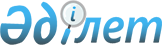 О внесении изменений в решение Кызылжарского районного маслихата Северо-Казахстанской области от 25 декабря 2017 года №22/18 "О бюджете Рощинского сельского округа Кызылжарского района на 2018-2020 годы"Решение Кызылжарского районного маслихата Северо-Казахстанской области от 22 июня 2018 года № 28/9. Зарегистрировано Департаментом юстиции Северо-Казахстанской области 4 июля 2018 года № 4804
      В соответствии со статьями 106, 109-1 Бюджетного кодекса Республики Казахстан от 4 декабря 2008 года Кызылжарский районный маслихат Северо-Казахстанской области РЕШИЛ:
      1. Внести в решение Кызылжарского районного маслихата Северо-Казахстанской области от 25 декабря 2017 года №22/18 "О бюджете Рощинского сельского округа Кызылжарского района на 2018-2020 годы" (опубликовано 30 января 2018 года в Эталонном контрольном банке нормативных правовых актов Республики Казахстан, зарегистрировано в Реестре государственной регистрации нормативных правовых актов под № 4521) следующие изменения:
      пункт 1 изложить в следующей редакции:
       "1. Утвердить бюджет Рощинского сельского округа Кызылжарского района на 2018-2020 годы согласно приложениям 1, 2 и 3 соответственно, в том числе на 2018 год в следующих объемах:
      1) доходы – 22 510,3 тысяч тенге, в том числе по:
      налоговым поступлениям – 7 254,3 тысяч тенге;
      неналоговым поступлениям – 0 тысяч тенге;
      поступления от продажи основного капитала – 0 тысяч тенге;
      поступления трансфертов – 15 256 тысяч тенге;
      2) затраты – 22 510,3 тысяч тенге;
      3) сальдо по операциям с финансовыми активами – 0 тысяч тенге, в том числе:
      приобретение финансовых активов – 0 тысяч тенге;
      поступления от продажи финансовых активов государства – 0 тысяч тенге;
      4) дефицит (профицит) бюджета – 0 тысяч тенге;
      5) финансирование дефицита (использование профицита) бюджета – 0 тысяч тенге.";
      приложение 1 к указанному решению изложить в новой редакции согласно приложению к настоящему решению.
      2. Настоящее решение вводится в действие с 1 января 2018 года. Бюджет Рощинского сельского округа Кызылжарского района на 2018 год 
					© 2012. РГП на ПХВ «Институт законодательства и правовой информации Республики Казахстан» Министерства юстиции Республики Казахстан
				
      Председатель сессии 
Кызылжарского районного 
маслихата 
Северо-Казахстанской области, 
Секретарь Кызылжарского 
районного маслихата 
Северо-Казахстанской области 

А.Молдахметова
Приложение к решению сессии районного маслихата от 22 июня 2018 года № 28/9Приложение 1 к решению сессии районного маслихата от 25 декабря 2017 года № 22/18
Категория
Категория
Наименование
Сумма, тысяч тенге
Класс
Наименование
Сумма, тысяч тенге
Подкласс
Наименование
Сумма, тысяч тенге
1
2
3
4
5
1) Доходы
22 510,3
1
Налоговые поступления
7 254,3
01
Подоходный налог
1 148,3
2
Индивидуальный подоходный налог
1 148,3
04
Налоги на собственность
6 106
1
Налоги на имущество
89
3
Земельный налог
1 056
4
Налог на транспортные средства 
4 961
4
Поступления трансфертов
15 256
02
Трансферты из вышестоящих органов государственного управления
15 256
3
Трансферты из районного (города областного значения) бюджета
15 256
Функциональная группа
Функциональная группа
Функциональная группа
Наименование
Сумма, тысяч тенге
Администратор
Администратор
Программа
1
2
3
4
5
2) Затраты
22 510,3
1
Государственные услуги общего характера
13 829
124
Аппарат акима города районного значения, села, поселка, сельского округа
13 829
001
Услуги по обеспечению деятельности акима города районного значения, села, поселка, сельского округа
13 629
022
Капитальные расходы государственного органа
200
7
Жилищно-коммунальное хозяйство
1 599
124
Аппарат акима города районного значения, села, поселка, сельского округа
1 599
014
Организация водоснабжения населенных пунктов
500
008
Освещение улиц в населенных пунктах
849
009
Обеспечение санитарии населенных пунктов
250
8
Культура, спорт, туризм и информационное пространство
5 764
124
Аппарат акима города районного значения, села, поселка, сельского округа
5 764
006
Поддержка культурно-досуговой работы на местном уровне
5 764
13
Прочие
1 318,3
124
Аппарат акима города районного значения, села, поселка, сельского округа
1 318,3
040
Реализация мероприятий для решения вопросов обустройства населенных пунктов в реализацию мер по содействию экономическому развитию регионов в рамках Программы развития регионов до 2020 года
1 318,3
3) Сальдо по операциям с финансовыми активами
0
Приобретение финансовых активов
0
Поступления от продажи финансовых активов государства
0
4) Дефицит (профицит) бюджета
0
5) Финансирование дефицита (использование профицита) бюджета
0